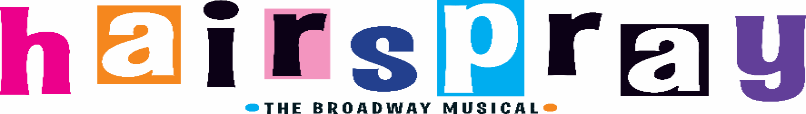 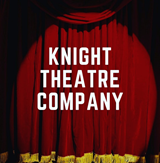 Audition Date:18th April 2020 St Nicholas Church Hall.    (please highlight in green)25th April 2020 Lady of the Assumption Church HallFull Name:Birth date:Phone Number:Email Address:Address:Parent/Guardian:Address (if different):Mobile Number:Do you currently attend a performing arts school/college? If yes, please state establishment here:Do you currently attend a performing arts school/college? If yes, please state establishment here:Do you currently attend a performing arts school/college? If yes, please state establishment here:Have you got any qualifications in acting, dance or singing? If so, please list:Have you got any qualifications in acting, dance or singing? If so, please list:How many years’ experience in singing do you have:How many years’ experience in singing do you have:How many years’ experience in dance do you have:How many years’ experience in dance do you have:How many years’ experience in acting do you have:How many years’ experience in acting do you have:Which role are you interested in auditioning for?PRINCIPLE(please highlight one in green)DANCERSUPPORTING ENSEMBLEPlease list any previous performances you have taken part in:Please note: if you wish to audition for more than one role / part, please fill in this form separately for the separate position.For personnel use only. Number:For personnel use only. Number:Dancing:Dancing:Singing:Singing:Acting:Acting:Notes:Notes: